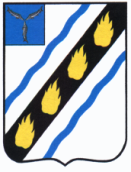 АДМИНИСТРАЦИЯСОВЕТСКОГО МУНИЦИПАЛЬНОГО РАЙОНАСАРАТОВСКОЙ ОБЛАСТИПОСТАНОВЛЕНИЕот  24.01.2019 № 29  р.п.СтепноеВ связи с произошедшими организационно-кадровыми изменениями, руководствуясь Законом Саратовской области от 04.05.2009 №41-ЗСО «Об административных комиссиях и наделении органов местного самоуправления государственными полномочиями по образованию и обеспечению деятельности административных комиссий», Уставом Советского муниципального района, администрация Советского муниципального района ПОСТАНОВЛЯЕТ:1. Внести в приложение к постановлению администрации Советского    муниципального района от  26.08.2014  №  808  «О создании административной комиссии в Советском муниципальном районе» следующие изменения:              1.1. Вывести из состава административной комиссии Огурцова Сергея Игоревича, заместителя начальника полиции (по охране общественного порядка) Межмуниципального отдела Министерства внутренних дел Российской Федерации «Советский», Саратовской области, подполковника полиции.1.2. Ввести в состав административной комиссии Шакулина Андрея Игоревича, участкового уполномоченного полиции отдела участковых уполномоченных полиции и по делам несовершеннолетних Межмуниципального отдела Министерства внутренних дел Российской Федерации «Советский» Саратовской области, старшего лейтенанта полиции.  2. Настоящее постановление вступает в силу со дня его официального опубликования.Глава Советскогомуниципального района                                                                    С.В. ПименовКасьянова Е.А.5-00-44О внесении изменений в постановление администрации Советского муниципального района от 26.08.2014 № 808